Білім беру саласы Образовательная область: СоциумБөлімдер Раздел: ЭкологияТақырыбы Тема: «Путешествие по природной тропе»Мақсат Цель: Формировать бережное, эмоционально – положительное отношение к природной тропе. Міндеттері Задачи: уметь устанавливать причинно – следственную связь в осенний период, формировать знания о перелетных и зимующих птицах, формировать знания о лекарственных травах. Развивать речь, память, мелкую моторику рук, воспитывать бережное отношение к природной тропе и природе.Жабдықтар Материалы и оборудование: д/и.: «Вершки – корешки», кольца Луллия, карточки с изображением лекарственных трав, карточки елей и сосен, хвоинки, шишки еловые и сосновые, таз с водой, лепестки роз, макет дерева, карточки птиц, эко-кормушки, крупы: гречиха, семечки, перловка, дидактическая кукла - Лесовичок, проектор, ноутбук.Жұмысқа дайындық Предварительная работа: прогулка по территории детского сада, рассматривание деревьев (елей и сосен), просмотр слайд – фильма, игра вВ кольца ЛуллияСөздік жұмыс   Словарная работа: поздняя осень, хранитель природы, хвоинки, зимующие птицы , розарий, эко-кормушки, синеголовник, шалфей, мать- и- мачиха, зверобой.Полилингвальный компонент: доброе утро - кайрлы тан, good morning; поздняя осень- кеш куз, late fall; птицы- кустар, birds; огород- бакша, garden.Күтілетін нәтиже. Ожидаемые результаты.Қабылдайды/Воспроизводит: слова на английском и казахском языке, называют птиц, лекарственые растения.Түсінеді/Понимает: отличия сосновых деревьев от еловыхҚолданады/Применяет: знания о природе в быту, на занятие, в жизни.  Приложение 1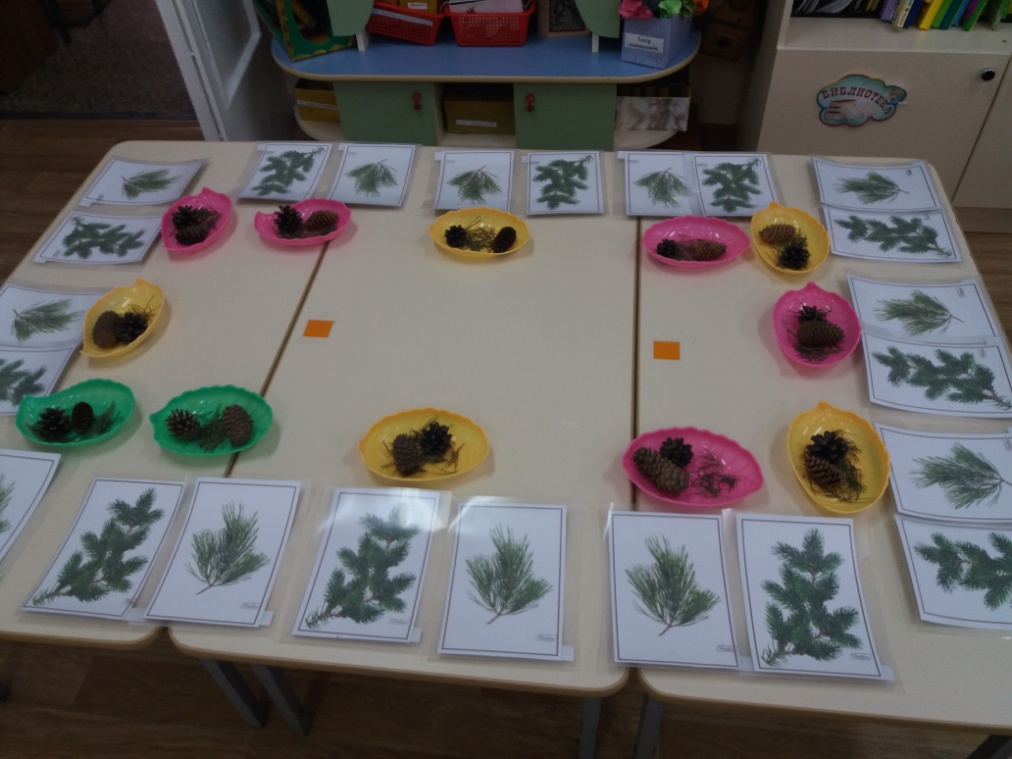 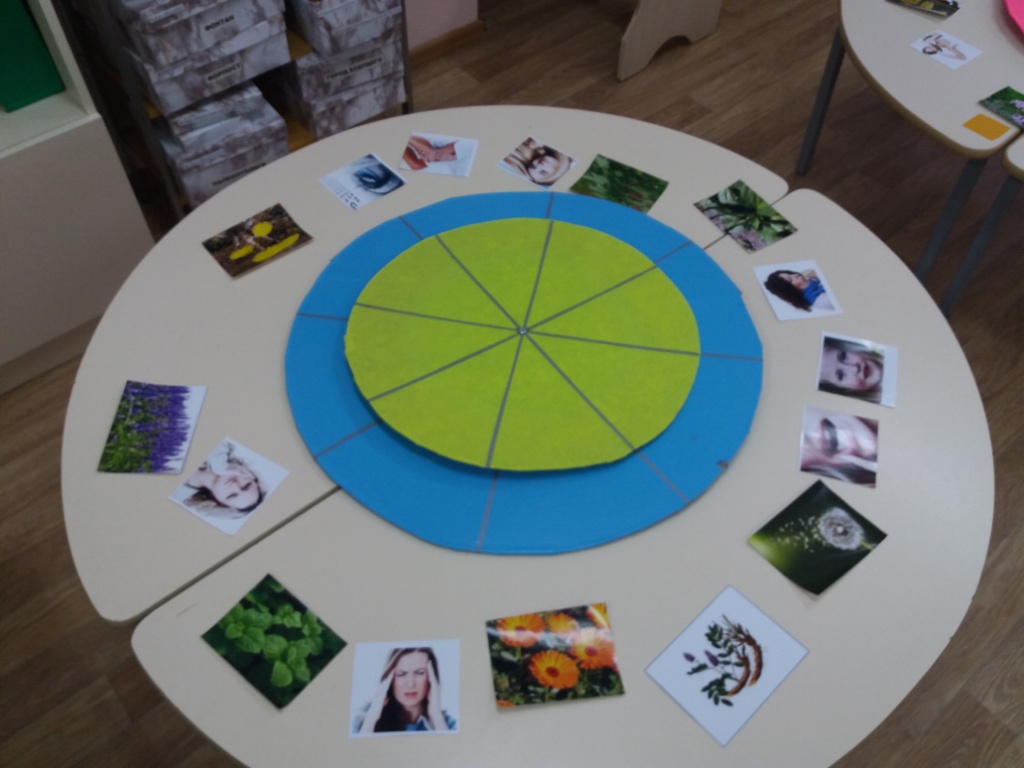 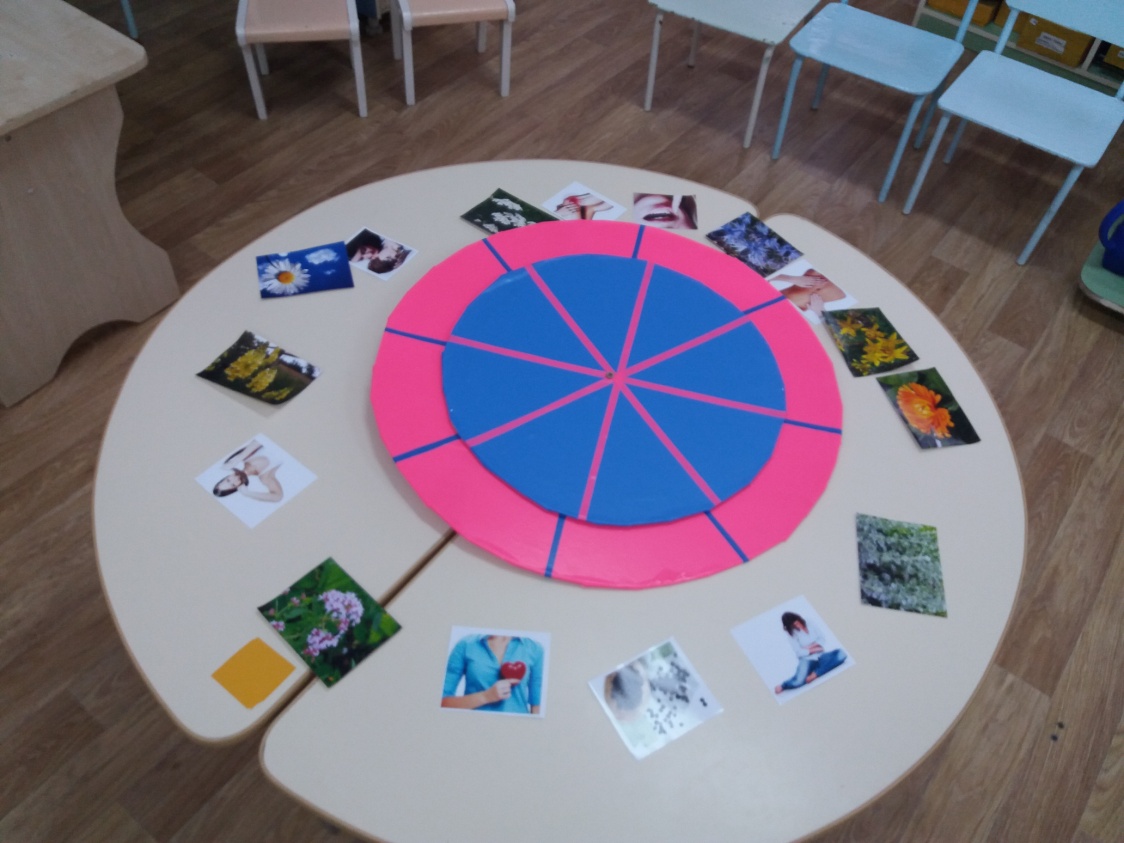 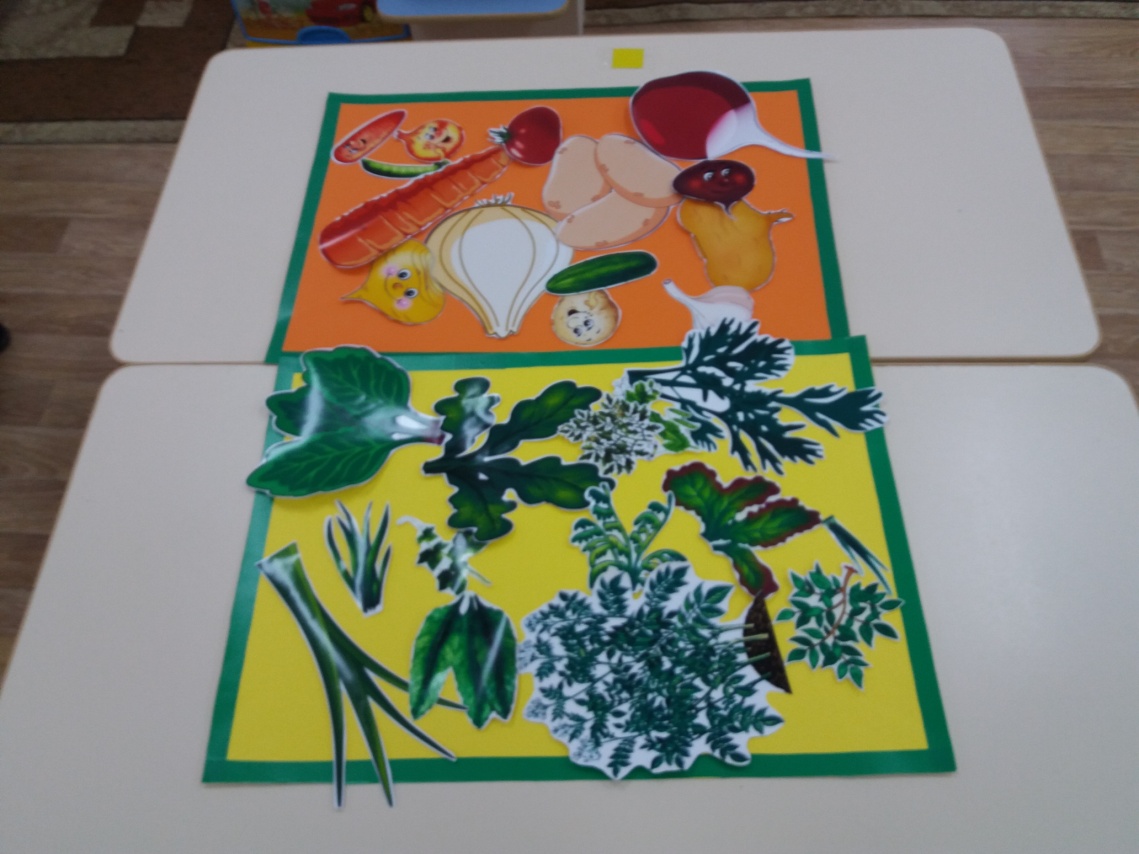 Іс-әрекет кезендеріЭтапы деятельностиТәрбиеші әрекетіДеятельность воспитателяБалалардыңіс-әрекетіДеятельность детейМотивациялық- қозғаушылықМотивационно-побудительныйВоспитатель: - Здравствуйте! Салеметсіздерме, балалар!Доброе утро - кайрлы тан, good morningПриход Лесовичка.Цель: познакомить с хранителем леса.- Ребята, сегодня к нам в гости пришел Лесовичок.Кто такой лесовичок?- Он принес фильм. Я предлагаю его просмотреть и узнать , о чем он.Вспомним с вами природную тропу на територии детского сада и назовем все  остановки . - Вам знакомы эти места? -Назовите их?- Ребята, Лесовичок предлагает нам отправиться в путешествие по природной тропе.Хотите поехать? Дети вместе с воспитателем и Лесовичком отправляются в путешествие по природной тропе. Дети приветствуют: - Салеметсізбе! доброе утро - кайрлы тан, good morningОтветы детей (хранитель природы)Просматривают слайдовую программу, Перечисляют остановки и называют их (календарь погоды, пруд, корабль «Мечта», водомер, солнечные часы и т.д)Да.Ұйымдастыру –іздестіруОрганизационно -поисковый1.Остановка «Ёлочки».Беседа.- Как вы думаете почему она так называется?- Давайте рассмотрим, что же здесь интересного?.- Скажите каким деревьям это все принадлежит?-По каким признакам вы определили? Расскажите и покажите. Работа с карточками.- Перед вами карточки с изображением веточек сосны и ели. Положите шишки и хвоинки на соответствующие карточки.Молодцы, ребята, все справились! Отправляемся дальше. 2.Остановка «Лекарственные травы». Беседа.- Как вы думаете о чем говорит название ? - Где применяют лекарственные травы?- На этой остановке Лесовичок предлагает поиграть в игру ТРИЗ «Кольца Луллия». Цель: нужно найти лекарственные травы и рассказать от чего они лечат.Здесь два кольца, поэтому разделимся на две команды. Проверка знаний. Молодцы!- Как вы думаете, а где в природе можно встретить лекарственные травы?  Словарная работа: шалфей, синеголовник, мать- и- мачеха, зверобой.Дидактическая игра «Вершки- корешки»Цель:нужно найти съедобные части овощей (вершки либо корешки), соединить и объяснить, почему соединили именно так.3.Остановка «Огородная». - Ребята, как вы думаете, о чем мы будем говорить на этой остановке?- А как будет огород на казахском и английском языке?- Правильно, ребята. - Лесовичок хочет узнать как вы знаете овощи. - Давайте поиграем в игру  «Вершки-корешки».- Ребяты, вы молодцы! Хорошо знаете овощи.Дыхательная гимнастика.  Цель: умение менять поток воздуха (силу воздуха).4. Остановка «Розарий». «Подуй на розы». - Сейчас подул теплый ветерок, а теперь – холодный.Дидактическая игра «Зимуюие и перелетные птицы». Цель: закрепить знания детей о зимующих и перелетных птицах.5. Остановка «Птичья столовая».- Скажите, ребята, о чем мы будем говорить на этой остановке? На казахском языке птицы- кустар, а на английском языке -   птицы - birds- Какое у нас сейчас время года? Скажите «поздняя осень» на казахском  языке,а теперь на английском языке: кеш күз, late fall. - Назовите признаки поздней осени.- Перед вами на столе птицы.Вам нужно выбрать среди них зимующих и посадить их на дерево..- Давайте проверим каких птиц вы посадили на дерево.- Как на казахском языке будет  птица,а на английском языке?-Чем питаются птицы?- На улице холодно, поэтому птицам тяжело найти еду.-Как мы можем им помочь?Творческая мастерская.Цель: изготовление кормушек из бросового материала.- Правильно, ребята. Давайте и мы сделаем кормушки для птиц. Теперь развешаем кормушки рядом с птицами.Подходят к столу,- Потому что здесь есть ели. Рассматривают шишки и хвоинки, называют.Отвечают: соснам и елямОтвечают: хвоинка у сосны длиннее,а у ели короче; шишка у сосны шире,а у ели - уже.Кладут на соответствующие карточки шишки и хвоинки: сосновые на ветку сосны, а еловую на ветку елиДети отвечают.Берут карточку с лекарственной травой и находят схему от чего лечит.Дети находят среди других лекарственные растения и рассказывают чем они  полезны для нашего организма.Ответы детей: в поле, в лесу, на огороде и т.д.Ответы детей: о том, что растет на огородеДети называют: огород- бакша, garden.Соединяют вершки с корешками, объясняют, почему соединили именно так..Повторяют упражнение на дыханиеДети: о птицахОтвечают на вопросы.Поздняя осень - Кеш кұз,late fallПеречисляют признаки поздней осени.Выбирают, называют и объясняют, почему выбрали именно этих птиц.Дети отвечают Дети повторяют слова: птицы- кустар, birdsДети повторяют слова: кеш күз, late fall.подкармливать их крошками, зернышками, делать им кормушкиВыполнение эко- кормушек.Вешают эко- кормушки на дерево.Рефлексивті –түзетушілікРефлективно –корригирующий- Ребята, вот и закончилось наше путешествие по природной тропе. Давайте вспомним и расскажем, что интересного мы сегодня делали, чем занимались. Д/И «Назови остановку». Цель: вспомнить и назвать остановки.Давайте поблагодарим нашего Лесовичка за увлекательное путешествие.-Рахмет!Дети называют остановки в той последовательноссти,в которой они их проходили, рассказывают, чем занимались на каждой.Рахмет!